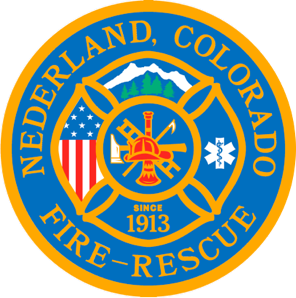 Nederland Fire Protection District Board of Directors Regular Meeting Agenda May 24th 2023** This meeting is being recorded **Roll CallIain Irwin-Powell – Todd Wieseler - Guy Falsetti – Jess McElvain – Russ Panneton – Interim Chief Schmidtmann -Announce Quorum & Call Meeting to Order @ Approve the meeting agenda Acceptance of previous meeting minutesApril 19, 2023Oaths of OfficeGuy FalsettiTodd WieselerSavannah AmesOutgoing Board Members SpeechesRecess Public Meeting for Filing of Oaths @Resume Public Meeting @Roll CallJess McElvainGuy FalsettiTodd WieslerRuss PannetonSavannah AmesAnnounce Quorum & Call Meeting to Order @ Motions to Select Members to Board PositionsPresident/ChairVice PresidentTreasurerSecretaryPublic Statements, Comments or Questions(Please state name and if in district or out of district for the record)Name			District	Treasurer’s ReportChief’s ReportOld BusinessUpdate on hiring processNew BusinessWater system reservesBoard bylaws - reviewSpecial Executive SessionSpecial Meeting ConclusionsPublic Statements, Comments or Questions(Please state name and if in district or out of district for the record)Any other businessNext Meeting June 21st  @ 7pmAdjourn the meeting @ 